南大阪どうぶつ行動診療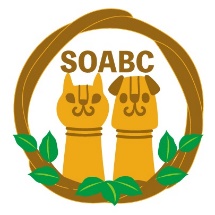 【　ネコの飼い主への質問用紙　】わかる範囲・書ける範囲で構いませんので、ご記入のほど宜しくお願いいたします。＜1.　問題行動の内容と経過＞問題行動 その１1.1	相談したい行動上の主な問題（以下問題行動と呼びます）とは何ですか？一つだけ○で囲んでください。	a）家の中での不適切な排泄	b）人間に対する攻撃	c）ネコ同士のけんか	d）家具をひっかく	e）過剰に鳴く	f）ウールなどを食べる　　　　　　	e）その他（				　　　　　　）1.2	主な問題行動はどのくらいの頻度で起きますか？当てはまるところに記入して下さい。a）1日に　　　　回	b）1週間に　　　　回	c）1ヶ月に　　　　回1.3	初めてその問題行動が起こったのはいつですか？a）6ヶ月齢未満	b）6ヶ月齢～1歳齢	c）1～2歳齢	d）2歳齢以上具体的に覚えていれば：　　　　　歳　　　　ヵ月のとき1.4	いつからその問題行動を治すべきだと認識しましたか？ a）6ヶ月齢未満	b）6ヶ月齢～1歳齢	c）1～2歳齢	d）2歳齢以上1.5	問題行動が始まってから現在に至るまでの間に，起こる頻度や程度，内容などに変化はありましたか？頻度：	a） 多くなってきた	b） 少なくなってきた	c） 変わらない程度：	a） ひどくなってきた	b） よくなってきた	c） 変わらない内容：　（	）1.6	問題行動の引き金となるものや，その問題行動が起こる状況を挙げて下さい。1.7	実際に最近起こった問題行動を詳しく書いて下さい。（日時，場所，攻撃行動の場合は相手，人間の存在の有無，あなた自身の反応などについて）1.	最も最近の出来事（日時：　　　　年　　　月　　　日）2.	その前の出来事（日時：　　　　年　　　月　　　日	）3.	さらに前の出来事（日時：　　　　年　　　月　　　日	）その他の特別な出来事（日時：　　　　年　　　月　　　日	）1.8	その問題行動を矯正するために―どんなことをしましたか？　　例：口頭で叱った、叩いた、水をかけた、しつけ用品を使ったなど	―専門家には相談しましたか？　　はい　　　　いいえ	―「はい」と答えた方, 誰からどんなアドバイスを受けましたか？	a）行動学者	b）獣医師　　　c）訓練士　　　d）ペットショップ店員　　　e）トリマー　　	f）その他（　　　　　　　　　　　　　　　　　　　　　　　　　　　　）	アドバイス内容：―上記の対処をどのくらいの期間実施しましたか？―それは問題行動の改善に役立ちましたか？問題行動 その２1.9	次に相談したい問題行動について当てはまるもの全てを○で囲んで下さい。	a）家の中での不適切な排泄	b）人間に対する攻撃	c）ネコ同士のけんか	d）家具をひっかく	e）過剰に鳴く	f）ウールなどを食べる　　　　　　	e）その他（				　　　　　　）1.10	初めてその問題行動が起こったのはいつですか？a）6ヶ月齢未満	b）6ヶ月齢～1歳齢	c）1～2歳齢	d）2歳齢以上1.11	問題行動の引き金となるものや，その問題行動が起こる状況を挙げて下さい。＜2.　家の環境＞2.1	あなたを含め家族全員の性別，年齢，あなたとの関係（夫・母・子など），仕事や学校などで家を留守にする時間帯（平日の平均）を書いて下さい。2.2	あなたのネコと家族の関係について書いて下さい。（例：父親に一番なついている，子供のそばに行きたがらないなど）2.3	飼っている動物全ての名前，種類（品種），性別，不妊手術の有無，飼い始めた年齢，現在の年齢，飼い始めた順序を教えて下さい。2.4	問題となっているネコと上記の動物との関係を出来るだけ具体的に教えて下さい。（仲良し・ケンカする・逃げる・無関心など）2.5	あなた住んでいる場所は？	a）都会	b）郊外	c）田舎2.6	あなたの家は？	a）一軒家 （庭：あり　　なし）	b）集合住宅（アパート，マンションなど）2.7	あなた家の部屋の数は？		＜3.　ネコの経歴＞3.1 	ネコを手に入れた理由は？	a）愛玩用	b）その他（　　　　　　　　　　　　　　　　　　　　　　　　　　　　）3.2	この猫種を選んだ理由は？3.3	これまでにネコを飼育した経験はありますか？	はい	いいえ「はい」と答えた方，頭数・品種・飼育場所（室内／屋外）について教えて下さい。3.4 	どこでネコを手に入れましたか？	a）ペットショップ	b）ブリーダー	c）知人から	d）保健所／保護団体	e）野良ネコ		g）その他（　　　　	）3.5	親猫，同腹猫，兄弟・姉妹猫に会ったことはありますか？	はい	いいえ「はい」と答えた方，どのような性格でしたか？また，何らかの問題行動を持っているという情報はありますか？3.6 	以前に他の人に飼われていましたか？	a）いない	b）１人	c）２人以上3.7	去勢もしくは避妊手術を受けましたか？	はい	いいえ「はい」と答えた方，手術を受けたのは…		歳	ヶ月	のとき3.8	手術後，あなたのネコの行動に変化はありましたか？＜4.　食餌と摂食行動＞4.1	どんな食餌をあげていますか？	a）ドライフードのみ	b）缶詰のみ	c）半生タイプ	d）ドライフードと缶詰	e）人間の食物（米，肉，魚等）	f）その他（　　　　　　　　　　　　　　　　）4.2	どのくらいの頻度で食餌を与えますか？ 	a）１日１回	b）１日２回	c）１日３回	d）常に置いている	e）その他（　	）4.3	誰が食餌をあげますか？		4.4	どこで食餌をあげますか？		4.5	あなたのネコの大好きなおやつは何ですか？		どの位の量を与えていますか？	　　　　　　　	4.6	そのおやつはどのようなときにあげますか？		4.7 	あなたのネコは1日にどれくらい水を飲みますか？	　　　	4.8	どこで水を飲みますか？	a）水皿	b）水道の蛇口	c）人間のトイレ	d）その他（　　　　　　　　　　　　　　　　　　　　　　　）4.9	サプリメントは与えていますか？	はい	いいえ	「はい」と答えた方，それはどのようなものですか？		＜5.　生活習慣＞5.1	あなたのネコは家の外に出ますか？	はい	いいえ	「はい」と答えた方，家と外の滞在割合を教えて下さい	家　　　　　　％	外　　　　　　％どれくらいの頻度で外に出ますか？	週に　　　　回	まれ5.2	あなたのネコは「狩り」をしますか？	はい	いいえ5.3	あなたのネコの典型的な一日の生活パターンを詳しく書いて下さい。	（起床～就寝について，留守番や遊びなどの情報も含めて，時刻とともに書いて下さい）5.4	あなたのネコは夜どこで寝ますか？	a）屋外	b）家の中の自由な場所	c）ケージの中	d）専用のベッド	e）あなたのベッド	f）その他（　　　　　　　　　）5.5	一日のうち留守番する時間はありますか？	１日約      	時間5.6	あなたのネコが家で留守番をする場合はどこにいますか？		5.7	一日にどのくらい遊びますか？	１日約      	分5.8	ネコとどのように遊びますか？	a）撫でるだけ	b）手を使って遊ぶ	c）おもちゃを使って遊ぶ	d）その他（	）5.9	おもちゃの種類は？	a）ボール	b）ぬいぐるみ	c）吊り下げるおもちゃ	d）フードの出るおもちゃ		e）その他（　　　　　　　　　　　　　　　　　）5.10	あなたのネコには何か教えていますか？（例；「おいで」，「おて」）	　　　　　　　　　　　　　　　　　　　　　　　　 5.11	あなたのネコは爪とぎをしますか？	a）あちらこちらで	b）決められた場所で	c）あまりしない＜6.　排泄行動＞6.1	あなたのネコは専用のトイレを利用しますか？	はい	いいえ6.2	あなたのネコは平均で一日に何回くらいこのトイレを使用していますか？	尿　　　　回	糞便　　　　回6.3	あなたのネコはネコ用トイレ以外（家の中）で排泄したことがありますか？	はい	いいえ	「はい」と答えた方，それは・・・	a）排尿	b）排便	c）両方	その頻度は・・・	a）1日に　　　　回	b）1週間に　　　　回	c）1ヶ月に　　　　回6.4	あなたのネコは尿スプレー（マーキング）をしますか？	はい	いいえ6.5	ネコ用トイレをいくつ置いていますか？		個6.6	どこにネコ用トイレを置いていますか？		6.7	ネコ用トイレはどのようなものですか？○をつけて数を書いて下さい。	a）一般的に売られているプラスチック製の四角いトイレ		個	b）取り外し可能なへりがついているトイレ		個	c）入り口のある洞穴のような蓋付のトイレ		個	d）洗いおけ		個	e）ボール紙（厚紙）製の箱		個	f）その他（　　　　　　　　　　　　　　　　　　　　　　　　　　　）		個6.8	ネコ砂はどのようなものですか？	a）ベントナイトなどの鉱物系の固まる砂	b）ヒノキなどのウッド系の固まる砂	c）紙製の固まる砂	d）おからの固まる砂	e）香り付の砂	f）システムトイレ用の固まらない砂	g）その他（　　　　　　　　　　　　　　	）6.9	どのくらいの頻度で排泄物をすくいとりますか？		6.10	どのくらいの頻度でネコ砂を全部取り替えますか？		6.11	あなたのネコは排尿後砂をかけますか？	はい	いいえ6.12	あなたのネコは排便後砂をかけますか？	はい	いいえ6.13	最近，尿検査を受けたことはありますか？時期および結果を書いて下さい。6.14	今までに尿路の疾患（膀胱炎，尿石症など）にかかったことはありますか？	はい	いいえ「はい」と答えた方，時期および治療期間を教えて下さい。　＜7.　社会的行動＞7.1	一般的にあなたのネコの活発さ（活動性）はどのくらいですか？	a）低い	b）普通	c）高い	d）過剰7.2	あなたのネコは庭や窓から見える外のネコにどのような反応をしますか？	a）無関心	b）シャーという	c）フ―と唸る	d）攻撃をしかける　　 e）逃げる7.3	あなたのネコは庭や窓から見える外の鳥にどのような反応をしますか？	a）無関心	b）シャーという	c）カカカッと鳴く	d）ギャーギャー鳴く	e）攻撃をしかける7.4	あなたのネコは動物病院ではどのように振舞いますか？7.5	あなたのネコは大きな音，大きな声に対してどのような反応をしますか？7.6	あなたのネコがミャーミャー鳴くのはどのようなときですか？		a）食餌をもらう時	b）注目されたい時	c）その他（　　　　　　　　　　　　　　　　　　　　　　　　　　　　　）7.7	あなたのネコが喉をゴロゴロ鳴らすのはどのようなときですか？		7.8	あなたのネコが唸ったりシャーというのはどのようなときですか？		7.9	ネコがいたずらなどをしたとき，あなたはどのように対処していますか？	a）口頭で叱る	b）叩く	c）無視する	d）その他（　　　　　　　　　　　　　　　　　　　　　　　　　　　　　）7.10	あなたのネコは家族が帰宅するとどのような反応をしますか？a）顔や身体をこすりつけてくる	b）姿を見せる	c）鳴く	d）隠れたまま7.11	あなたのネコは来訪者に対してどのような反応をしますか？	a）膝にとびのる	b）頭や頬をこすりつける	c）同じ部屋にいるが近寄らない	d）隠れる	e）その他（　　　　　　　　　　　　　　　　　　　　　　　　　　　　　　　　　）7.12	あなたのネコの性格は？当てはまるもの全てを○で囲んで下さい。	a）臆病	b）遊び好き	c）恥ずかしがり屋	d）神経質	e）ずうずうしい	f）人懐こい	g）孤独を好む	h）大胆	i）甘えん坊	j）おとなしい＜8.　健康状態 ・ 病歴＞8.1	問題となっている猫の現在の健康状態について教えて下さい。　　　活動性（元気）：　　　　 　　％	食欲：　　　　　　　％　　　　←健康時を100％としてお答え下さい　　　尿の状態　　尿色： ほぼ透明 ・ 薄い黄色 ・ 濃い黄色 ・ 橙色 ・ 赤色　　　　　　　　　　　尿量： 多い ・ 普通 ・ 少ない　　　便の状態： 正常 ・ 固い ・ 軟便 ・ 下痢 ・ 血が混じる8.2 現在, 問題行動や他の病気で治療を受けていますか？	はい	いいえ	投薬を受けている場合は，病名と薬の名前を書いて下さい。8.3 過去に病気で治療や手術を受けたことがありますか？	はい	いいえ	「はい」と答えた方，どのような治療や手術でしたか？＜9.　治療について＞9.1  あなたは，ネコの行動治療を受けるにあたって，どの程度の覚悟をしてますか？	次の５つの中から選んで下さい。	１.	問題行動はそれ程深刻ではありませんが，興味があるため来院しました。	２.	問題行動はそれ程深刻ではありませんが，できればやめさせたいと思っています。	３.	問題行動が深刻なので是非やめさせたいが，もしやめさせられなくても構いません。	４.	問題行動はかなり深刻なので是非やめさせたいが，もしやめさせられなくても飼い続けます。	５.	問題行動はかなり深刻なので是非やめさせたい。もしやめさせられない場合は，このネコを飼うことを諦めるか，安楽死を望みます。9.2  あなたはこの問題行動を治療するために，一日平均どのくらいの時間を割くことができますか？						１日約	時間9.3  あなたは薬物療法を併用する事を望みますか？	はい	いいえ＜10.　攻撃行動＞※10については，攻撃行動が問題になっている方のみ，お答え下さい。10.1	攻撃行動の対象は？当てはまるもの全てを○で囲んで下さい。	a）飼い主	b）飼い主以外の家族	c）家族以外の人間	d）他のネコ	e）他の動物10.2	あなたはネコが攻撃的になりそうな時を予期できますか？	はい	いいえ10.3	あなたのネコの攻撃行動の特徴について教えて下さい。	1）唐突に攻撃行動が起こるのでびっくりする	はい	いいえ	2）挑発されることもないのに攻撃行動が起こる	はい	いいえ	3）攻撃行動が起こった後に突然従順になる	はい	いいえ	4）攻撃行動をとった後にすまなそうにしている	はい	いいえ	5）攻撃行動をとった後に混乱しているようである	はい	いいえ	6）攻撃行動は“どんよりした”もしくは“ぼんやりとした”表情を伴って起こる	はい	いいえ	7）何が攻撃行動を引き起こすか常にわかっている	はい	いいえ	8）攻撃行動は最近始まったので特徴はよくわからない	はい	いいえ10.4	あなたのネコは，血が出るほど噛みついたことがありますか？	はい	いいえ10.5	「はい」と答えた方, 初めて血が出るような攻撃をしたのはいつ頃でしたか？		歳	ヶ月齢	血が出るほど噛みついたのは何回ですか？		回10.6	血が出なくても噛みついたことがある場合，それは全部で何回ありましたか？		回10.7	攻撃行動（うなる，ひっかく，噛むなど）は全部で何回ありましたか？		回10.8	あなたのネコはどの場所を噛みましたか？	a）手	b）腕（二の腕）	c）顔	d）お尻や背中	e）太もも	f）足首	e）その他（　　　　　　　　　　　　）10.9	典型的な攻撃行動について書いて下さい。	（どのような状況で，どのような行動（うなる，ひっかく，噛むのかなど）をとるのかについて書いて下さい）10.10	もしあなたのネコが前述の状況下に１０回おかれたならば，攻撃行動は何回ぐらい起こるでしょうか？			回10.11	あなたのネコが初めて人間に対してシャーと言ったのはいくつの時ですか？		歳	ヶ月齢	どのような状況でしたか？10.12	あなたのネコが初めて人間に対して噛む真似をしたり噛みついたのはいくつつの時ですか？		歳	ヶ月齢	どのような状況でしたか？＜11.　排泄の問題＞※11については，家の中での不適切な排泄が問題になっている方のみ，お答え下さい。また，別紙に部屋の見取り図とトイレおよび食餌と水の位置，そしてこれまで排泄された場所を記して下さい。11.1	どんな時間帯にトイレ以外の場所での排泄を見つけますか？（午前，午後，仕事に行く前，夜中など）11.2	トイレ以外の場所で排泄しているところを目撃したことはありますか？	はい	いいえ	「はい」と答えた方，その時，あなたはどのように対応しましたか？	その時のネコの反応は？11.3	トイレ以外の場所で排尿している時，ネコはどのような姿勢をとっていますか？		a）立った状態	b）座った状態11.4	トイレ以外の場所で排尿している時，ネコはどのような場所にしていますか？	a）床の上	b）垂直面（壁など）	c）その他（　　	）11.5	トイレの大きさはどのくらいですか？11.6	これまでに違うタイプの砂を使ったことはありますか？	はい	いいえ	「はい」と答えた方，どのように変えましたか？	以前　　　　　　　　　　　　→　現在　　　　　　　 　　　　	トイレを使う頻度に変化はありましたか？	a）増えた	b）減った	c）変わらない11.7	あなたのネコが排尿排便をしているときに辛そうにしていること（泣き叫ぶ，長時間力むなど）はありますか？　	はい	いいえ11.8	トイレに血が付いているのを見たことはありますか？	はい	いいえ11.9	あなたのネコが粗相をしたところの掃除はどのように行っていますか？	a）濡れたタオルで拭き取る	b）消臭剤を吹き付ける	c）酵素入りの消臭剤を吹き付ける	d）その他（		）11.10	あなたのネコが初めてトイレ以外の場所で排泄をしたのはいくつの時ですか？		歳	ヶ月齢	同時期に，ネコが混乱するような出来事などがありましたか？	はい	いいえ（例：引越，大きな音，仕事の時間が変わった，ペットが増えた，赤ちゃんが生まれた，食餌が変化したなど）	「はい」と答えた方，具体的な出来事を書いて下さい。11.11	最近，家の模様替えをしましたか？　　	はい	いいえ11.12	この行動を変化させようと試みたことを教えて下さい。関係性年齢留守にする時間帯例　祖父男688:00-15:00名　前動物種（品　種）性　別不妊手術飼い始めた年齢現在の年齢順　序症例ネコ（　　　　  　　　　）A.B.C.D.動物問題となっているネコとの関係例一緒に遊び，一緒に寝ることもある。症例猫を追いかけるのが好き。ABCD０：００１２：００６：００１８：００１２：００２４：００